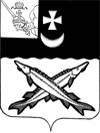 КОНТРОЛЬНО-СЧЕТНАЯ КОМИССИЯ БЕЛОЗЕРСКОГО МУНИЦИПАЛЬНОГО РАЙОНАЗАКЛЮЧЕНИЕфинансово-экономической экспертизы на проект постановления администрации Белозерского муниципального района «Об утверждении муниципальной  Программы основных направлений кадровой политики в Белозерском муниципальном районе на 2018-2020 годы»23 октября 2017г.       Экспертиза проекта проведена на основании  п.7 ст.12 Положения о контрольно-счетной комиссии Белозерского муниципального района, утвержденного решением Представительного Собрания Белозерского муниципального района от 27.02.2008 № 50 (с учетом изменений и дополнений).  Цель финансово-экономической экспертизы: определение соответствия положений, изложенных в проекте  муниципальной программы (далее -Программа), действующим нормативным правовым актам Российской Федерации, субъекта Российской Федерации и муниципального образования; оценка экономической обоснованности и достоверности объема ресурсного обеспечения Программы, возможности достижения поставленных целей при запланированном объеме средств Предмет финансово-экономической экспертизы: проект муниципальной   программы  «Об утверждении муниципальной  Программы основных направлений кадровой политики в Белозерском муниципальном районе на 2018-2020 годы» Сроки проведения: с 12 по 23 октября 2017г. Правовое обоснование финансово-экономической экспертизы:          При подготовке заключения финансово-экономической экспертизы проекта Программы использованы  Порядок разработки, реализации и оценки эффективности муниципальных программ Белозерского района (далее – Порядок) и Методические указания по разработке и реализации муниципальных программ Белозерского района (далее – Методические указания), утвержденные постановлением администрации Белозерского муниципального района от 30.09.2015 № 810.          Для заключения были представлены следующие документы:- проект постановления администрации района «Об утверждении муниципальной  Программы основных направлений кадровой политики в Белозерском муниципальном районе на 2018-2020 годы» (с приложением проекта Программы);  -  лист согласования проекта с результатами согласования;-   пояснительная записка с обоснованием объемов финансирования.       Проект Программы не содержит подпрограмм.     В ходе проведения мероприятия установлено:         Проект Программы состоит из паспорта и разделов Программы.         1. Паспорт Программы разработан по форме, предусмотренной приложением №1 к Методическим указаниям, содержит все установленные параметры.        2.  При анализе целей и задач Программы установлено, что целями  Программы являются: - обеспечение квалифицированными кадрами органов местного самоуправления, других подведомственных учреждений Белозерского района. Цели Программы не включают обеспечение квалифицированными кадрами предприятий, учреждений и организаций Белозерского муниципального района, в то время как объем финансирования предусматривает расход средств на выплату стипендий студентам по заключенным договорам медицинских и педагогических ВУЗов.        3. В объеме бюджетных ассигнований паспорта Программы допущена техническая ошибка на 100,0 тыс. руб.Остальные разделы Программы разработаны не в соответствии с Порядком разработки, реализации и оценки эффективности муниципальных программ Белозерского района и Методическими указаниями по разработке и реализации муниципальных программ Белозерского района, утвержденными постановлением администрации Белозерского муниципального района от 30.09.2015 № 810. Приложения к Программе отсутствуют.Вывод по результатам настоящей экспертизы проекта муниципальной программы сформирован на основании представленных документов и информации: Проект муниципальной программы разработан не в соответствии сПорядком разработки, реализации и оценки эффективности муниципальных программ Белозерского района и Методическими указаниями по разработке и реализации муниципальных программ Белозерского района, утвержденными постановлением администрации Белозерского муниципального района от 30.09.2015 № 810. Рекомендации и предложения о мерах по устранению выявленных недостатков и совершенствованию предмета:Контрольно-счетная комиссия предлагает доработать представленный проект муниципальной программы «Об утверждении муниципальной  Программы основных направлений кадровой политики в Белозерском муниципальном районе на 2018-2020 годы» с учетом требований Порядка разработки, реализации и оценки эффективности муниципальных программ Белозерского района и Методическими указаниями по разработке и реализации муниципальных программ Белозерского района, утвержденными постановлением администрации Белозерского муниципального района от 30.09.2015 № 810.Аудитор   контрольно-счетной комиссииБелозерского муниципального района:                                   В.М.Викулова                  